Application ProcedureComplete the application.When completing this application, ensure that you have read and familiarised yourself with the conditions relating to private hire vehicles.Pay the relevant fee - see our fees and chargesEmail your completed application, public liability insurance, planning permission and entitlement to work to licensing@wigan.gov.uk Please ensure all sections are completed (failure to do so may result in your application being returned).  Please ensure you check the appropriate boxes.You are advised to make renewal applications at least 21 days prior to the expiry date.**A valid email address is required in order to progress with your application**I confirm that I have read and understand the guidance notes before completing this application  Type of ApplicationFirst Grant 		Renewal of Existing Licence 	Licence Details (if applicable)First AddressSecond Address (if any)Please add details of any further premises (if required) in the box below.  Ensure that all the details above are provided.HMRC have introduced a new tax check which needs to be completed to ensure each licence holder is aware of their tax obligations, and are registered for tax, where applicable.  If you fall into any of the following categories we need to check that you are registered for tax.Renewing an existing licence;Applying for the same type of licence you previously held, that ceased to be valid less than a year ago; orApplying for the same type of licence that you already hold with another licensing authority.If No, please complete the following:If Yes, please complete the following:Please complete the following for each applicant if applying as individuals.    If you are applying as a company, you still need to provide us with a tax code.You will need a Government Gateway user ID and password to complete a tax check and If you do not have one you can create one at https://www.gov.uk/log-in-register-hmrc-online-services/registerYou can complete the tax check via the following link:https://www.gov.uk/guidance/complete-a-tax-check-for-a-taxi-private-hire-or-scrap-metal-licencePlease specify all  private hire vehicles, which operate or will operate under your licence (including plate number, registration number and proprietor)You will be required to provide a business plan giving details of your proposed/current operating procedures.  Please complete the table below.This section must be completed in all circumstances by all applicants.  Where the applicant is a limited company the declaration must be completed by all directors and where applicable the company secretary.   I am not an existing private hire / hackney carriage driverWhere the applicant is a limited company the declaration must be completed by all directors and where applicable the company secretary. (copies can be made of the declaration if required).  If you do not hold an existing private hire / hackney carriage driver licence then the declaration must be completed in the presence of a solicitor of commissioner of oaths.I make this solemn declaration conscientiously believing the same along with the answers given in the attached application form to be true and by virtue of the provisions of the Statutory Declarations Act 1835 and Section 5 of the Perjury Act 1911.Convictions / Cautions and Fixed Penalty NoticesI declare that this is a true record of all offences recorded against me and that I have read and understand all the information contained in this form  This section must be completed in all circumstances by all applicants.  Where the applicant is a limited company the declaration must be completed by all directors and where applicable the company secretary.  (copies can be made of the declaration if required).  I am not an existing private hire / hackney carriage driverWhere the applicant is a limited company the declaration must be completed by all directors and where applicable the company secretary. (copies can be made of the declaration if required).  If you do not hold an existing private hire / hackney carriage driver licence then the declaration must be completed in the presence of a solicitor of commissioner of oaths.I make this solemn declaration conscientiously believing the same along with the answers given in the attached application form to be true and by virtue of the provisions of the Statutory Declarations Act 1835 and Section 5 of the Perjury Act 1911.Convictions / Cautions and Fixed Penalty NoticesI declare that this is a true record of all offences recorded against me and that I have read and understand all the information contained in this form  You are advised that to knowingly or recklessly make a false statement or omit any material particular from this application or any document submitted with it is an offence punishable on conviction by a fine or imprisonment.I / We declare that I / We have checked the information given in this application form and to the best of my knowledge and belief it is correct. I / We declare that I / We are entitled to work in the UK and have provided evidence of this. I / We declare that I / We have completed a tax check form. This authority is under a duty to protect the public funds it administers, and to this end may use the information you have provided on this form for the prevention and detection of fraud. It may also share this information with other bodies responsible for auditing or administering public funds for these purposes.  For further information see the authority’s website http://www.wigan.gov.uk/Council/DataProtection-FOI-Stats/National-Fraud-Initiative.aspx(If signing this form on behalf of a company please state in what capacity)I confirm that I have read and understood the guidance notes before completing this application  I confirm that I have read and understood the guidance notes before completing this application  Application for a Private Hire Operator Licence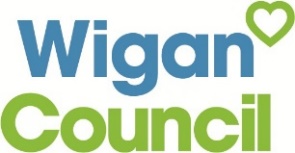 Licence No.PO Expiry DateAName of Operator / FirmBAddress of Premises (list each address in which you operate or intend to operate in)  Address (including postcode)Contact Telephone Number (s)Email AddressAddress (including postcode)Contact Telephone Number (s)Email AddressCFirst Applicants Details (if the applicant is a Limited Company complete section E)Mr   Mrs   Miss    Ms      OtherSurname Forename(s)Current Address (including postcode)Date of BirthNationalityPlace of BirthContact Telephone Number (s)Email AddressPlace of BirthDSecond Applicant Details (if applicable)Mr   Mrs   Miss    Ms      OtherSurname Forename(s)Current Address (including postcode)Date of BirthNationalityPlace of BirthContact Telephone Number (s)Email AddressPlace of BirthECompany Details (if applicable)Company name Registered Address (including postcode)Contact Telephone Number (s)Email AddressName of Director (s) Name of Company SecretaryCompany Registration NumberFFurther Applicant DetailsDo you fall into one of the above categories?YesNoI can confirm that I am aware of the new HMRC guidance and my tax obligations which came into effect on 4 April 2022YesI can confirm that I am aware of the new HMRC guidance and my tax obligations which came into effect on 4 April 2022; andYeshave provided below a check code confirming I am registered for tax.A1.Check Code A2.Date RequestedAre all applicants entitled to work in the UK?Yes		No	I / We declare that we are entitled to work in the UK and I / We have provided evidence of this I / We declare that we are entitled to work in the UK and I / We have provided evidence of this Has any person (s) listed in Section’s C / D or E  (and in the case of a listed company, the company itself) ever been refused a hackney carriage or private hire licence, or having been granted such a licence , had it suspended or revoked?Yes		No	If the answer is yes, please give details below (including the name of the local authority and the date of the refusal / suspension / revocation).Is any person (s) listed in Section’s C / D or E an undischarged bankrupt?  Yes		No	If the answer is yes, please give details below If the answer is yes, please give details below I confirm that each applicant / person  listed in Section’s C / D or E has completed a tax check form Yes		GPlanningDo all the premises listed in Section B have planning permission for the operating of private hire vehicles?Yes		No	Has evidence been produced?Yes		No	If the answer is no, please give details why?HVehiclesWill any of your vehicles be fitted with taxi meters?Yes		No	If the answer is yes, please give details of the taxi meter, including make, model and serial number (if any)How many vehicles will operate under the licence (if granted)?Plate NumberRegistration NumberProprietor NameIBusiness PlanHow will you ensure that your vehicles and drivers are compliant?What is the geographical area in which you intend to provide vehicles?How will you take bookings ie telephone, online?What is your estimated operating times?What is your complaints procedure?In which (if any) of the premises listed in Section B do you intend to have a waiting room for members of the public? *If so, please provide us with evidence of your Public Liability Insurance when sending your application to the Licensing team*JDetails of PaymentReference No.Date of PaymentKDeclaration of Convictions Are you an existing driver?Are you an existing driver?Yes		No	Yes		No	I am an existing private hire / hackney carriage driverI am an existing private hire / hackney carriage driverI am an existing private hire / hackney carriage driverPlease provide your licence numberHave you ever been convicted of any offence, received any formal cautions or had any fixed penalty notices since your last DBS?If the answer is yes, please give details in the table below.Yes		No	Have you ever been convicted of any offence, received any formal cautions or had any fixed penalty notices?If the answer is yes, please give details in the table belowYes		No	Court and DateOffence (s)Sentence (if any)Declared atDateBefore Me(Solicitor / Commissioner of Oaths)Office AddressApplicant SignaturePrint NameDateDeclaration of Convictions Are you an existing driver?Are you an existing driver?Yes		No	Yes		No	I am an existing private hire / hackney carriage driverI am an existing private hire / hackney carriage driverI am an existing private hire / hackney carriage driverPlease provide your badge numberHave you ever been convicted of any offence, received any formal cautions or had any fixed penalty notices since your last DBS?If the answer is yes, please give details in the table below.Yes		No	Have you ever been convicted of any offence, received any formal cautions or had any fixed penalty notices?If the answer is yes, please give details in the table belowYes		No	Court and DateOffence (s)Sentence (if any)Declared atDateBefore Me(Solicitor / Commissioner of Oaths)Office AddressApplicant SignaturePrint NameDateLCautionFirst ApplicantPrint NameCapacityDateSecond ApplicantPrint NameCapacityDate